H30.6.20　笹野１．ホームページ利用者の想定体験塾の予定を知りたい人、申し込みしたい人たんけん工房メンバーたんけん工房に興味を持った人２．ホームページの構成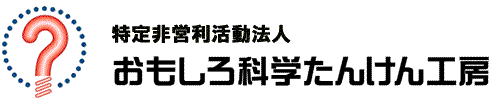 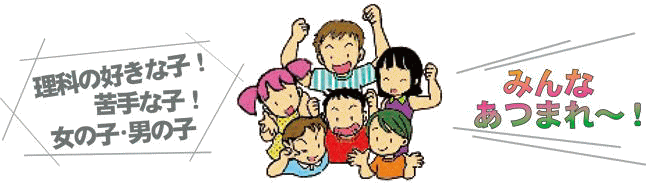 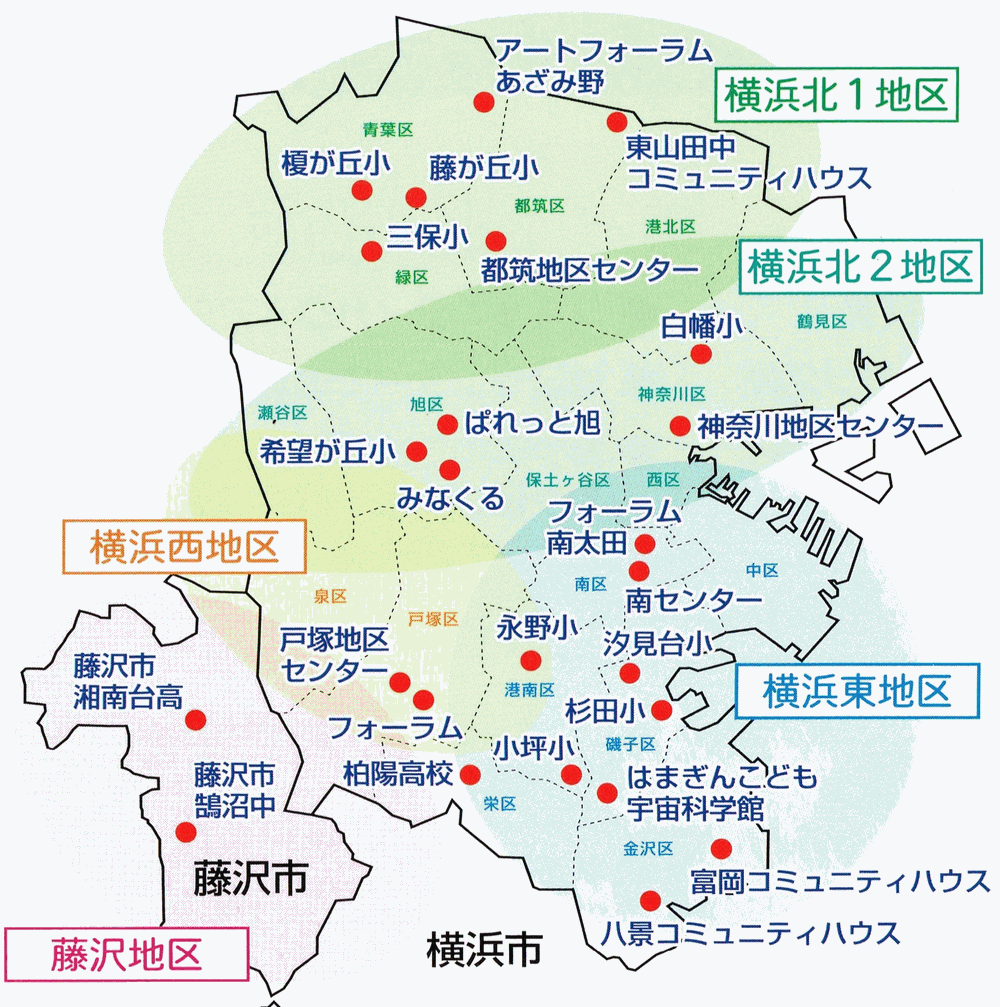 または